COMARQUES DE LA PROVINCIA DE BARCELONA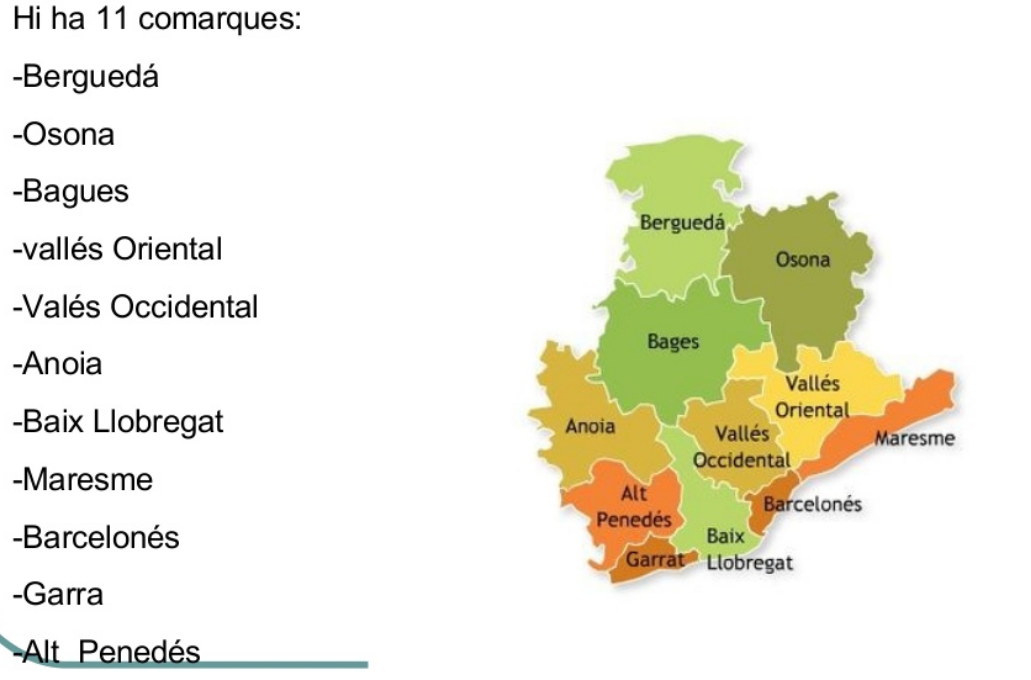 Escriu les 11 comarques de Barcelona.Realitza el joc:https://wordwall.net/play/215/906/271Què e´s una comarca?En general, una comarca és una extensió de territori reduïda que agrupa diverses poblacions, que té una certa unitat  de les condicions naturals, la història o les relacions entre els persones que la  formen.Còpia: